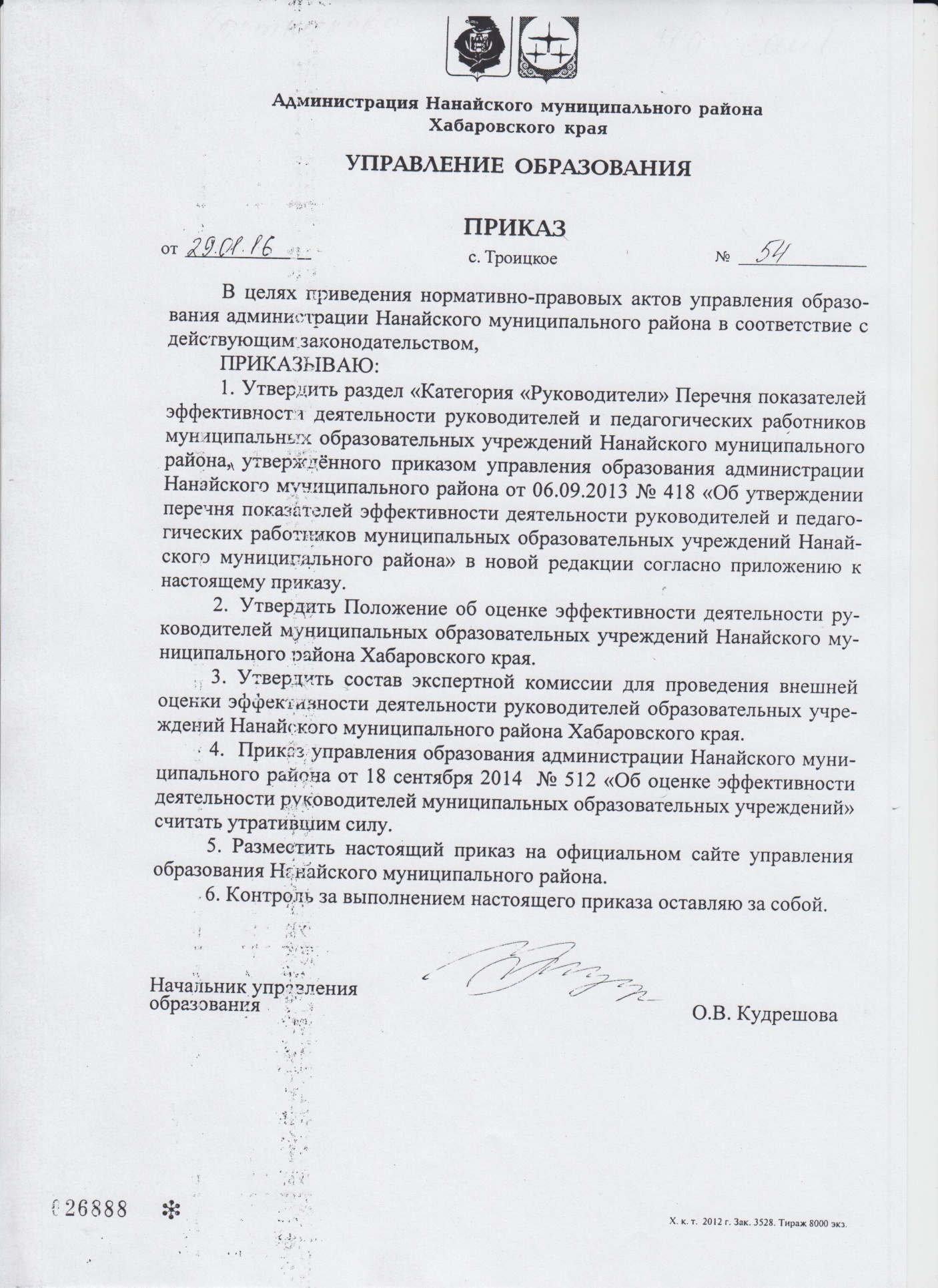 УУТВЕРЖДЕНОприказом управления образованияот «29» января_2016 г. №_54___Категория «Руководители»УТВЕРЖДЁНОприказом начальникауправления образованияот «29» января 2016 г. № 54Положение об оценке эффективности деятельности руководителей муниципальных образовательных учреждений Нанайского муниципального района Хабаровского края1. Общие положения1.1. Настоящее Положение об оценке эффективности деятельности руководителей муниципальных образовательных учреждений Нанайского муниципального района Хабаровского края (далее - Положение) определяет порядок и критерии оценки эффективности профессиональной деятельности руководителей муниципальных образовательных учреждений Нанайского муниципального района Хабаровского края (далее - руководителей муниципальных образовательных учреждений).1.2. Задачами оценки эффективности профессиональной деятельности руководителей муниципальных образовательных учреждений являются:1.2.1. Получение объективных данных о текущем состоянии, а в дальнейшем-динамике успешности, конкурентоспособности деятельности руководителей муниципальных образовательных учреждений на основе внешней экспертной оценки деятельности;1.2.2. Выявление потенциала и проблемных направлений для работы по повышению эффективности деятельности руководителей муниципальных образовательных учреждений согласно полученным данным;1.2.3. Проведение системной самооценки руководителем муниципального образовательного учреждения собственных результатов профессиональной деятельности.2. Основания и порядок проведения оценки2.1. Основанием для оценки результативности эффективности деятельности руководителей образовательных учреждений района служат результаты самообследования, оформленные в форме оценочного листа самообследования профессиональной деятельности руководителя (приложение 1), в котором  отражаются система показателей качества и результативности труда руководителей муниципальных образовательных учреждений со значениями индикаторов и которые ежегодно представляются руководителем образовательного учреждения учредителю не позднее 10 сентября. 2.2. Данные о деятельности  образовательного учреждения по итогам самообследования позволяют оценить уровень эффективности управления образовательным учреждением  по основным направлениям и показателям, определённым в Перечне показателей эффективности деятельности руководителей муниципальных образовательных учреждений Нанайского муниципального района Хабаровского края, утверждённом приказом управления образования администрации Нанайского муниципального района от от 06.09.2013 № 418 «Об утверждении перечня показателей эффективности деятельности руководителей и педагогических работников муниципальных образовательных учреждений Нанайского муниципального района».2.3. Для измерения значения каждого показателя формируются индикаторы, которые позволяют в зависимости от значения показателя присваивать то или иное количество баллов руководителю муниципального образовательного учреждения. 2.4. Для проведения объективной внешней оценки результативности профессиональной деятельности руководителей муниципальных образовательных учреждений управлением образования создаётся экспертная комиссия (далее – комиссия), в состав которой входят представители управления образования, районного методического кабинета управления образования.2.5. Председателем комиссии является начальник управления образования. 2.6. Комиссия на основе представленных руководителями муниципальных образовательных учреждений листов самообследования  деятельности, осуществляет оценку эффективности деятельности руководителей. 2.7. Руководители муниципальных образовательных учреждений имеют право присутствовать на заседании комиссии и давать необходимые пояснения.2.8. Оценка эффективности деятельности руководителей муниципальных образовательных учреждений производится один раз в год, по итогам прошедшего учебного года.2.9. Результаты работы комиссии оформляются протоколом результативности деятельности руководителей муниципальных образовательных учреждений (приложение 3), которые подписывается председателем и членами комиссии. Сводный протокол является основанием для назначения и размерах стимулирующих выплат руководителям муниципальных образовательных учреждений.2.10. По итогам оценки, данной комиссией, председатель ежегодно в срок до 20 сентября вносит на рассмотрение Муниципального общественного совета по развитию системы образования в Нанайском муниципальном районе предложения по распределению централизованного фонда стимулирования руководителей муниципальных образовательных учреждений.3. Порядок подачи и рассмотрения апелляций на результаты оценки3.1.	В случае несогласия руководителя с оценкой результативности его профессиональной деятельности, данной комиссией, он вправе подать апелляцию.2.2.	Апелляция подаётся в письменном виде на имя председателя комиссии с указанием конкретных критериев и баллов, по которым возникло разногласие и документальных данных, подтверждающих неправомерность вынесенной оценки.2.3.	Апелляция не может содержать претензий к составу комиссии и процедуре оценки.2.4.	На основании поданной апелляции председатель комиссии в срок не позднее двух рабочих дней со дня подачи апелляции, созывает для её рассмотрения заседание комиссии.2.5.	В присутствии руководителя, подавшего апелляцию, члены комиссии ещё раз проводят повторную оценку, основываясь на представленных документальных данных, сверяя их с материалами самообследования, по результатам которых подтверждают данную ранее оценку, либо (если таковая признана недействительной) изменяют её.2.6.	Оценка, данная комиссией на основе результатов рассмотрения апелляции, является окончательной и утверждается решением комиссии.Приложение 1 к Положению Оценочный лист самообследованияпрофессиональной деятельности руководителей дошкольных образовательных учреждений_____________________________________________Ф.И.О. руководителяОценочный лист самообследованияпрофессиональной деятельности руководителей общеобразовательных учреждений_____________________________________________Ф.И.О. руководителяОценочный лист самообследованияпрофессиональной деятельности руководителей учреждений дополнительного образования_____________________________________________Ф.И.О. руководителяПриложение 2 к Положению Протокол результативности деятельности руководителей дошкольных образовательных учреждений за  20___/20___ учебный годПротокол результативности деятельности руководителей общеобразовательных учреждений за  20___/20___ учебный годПротокол результативности деятельности руководителей учреждений дополнительного образования за  20___/20___ учебный годУТВЕРЖДЁНприказом начальникауправления образованияот «29» января 2016 г. № 54    Состав экспертной комиссиидля проведения внешней оценки эффективностидеятельности руководителей образовательных учреждений№
п/пНаправленияПоказатели123Дошкольные образовательные организацииДошкольные образовательные организацииДошкольные образовательные организации1.Соответствие деятельности образовательной организации  требованиям законодательства в сфере образования Отсутствие предписаний со стороны надзорных органов в части нарушения законодательства деятельности образовательной организации (по нарушениям, возникшим в период исполнения обязанностей руководителя)2.Функционирование системы государственно-общественного управленияРеализация решений органа государственно-общественного управления, направленных на функционирование и развитие образовательной организации (с размещением протоколов на сайте образовательной организации);Участие представителей органа государственно-общественного управления в распределении стимулирующего фонда заработной платы (с размещением протоколов на сайте образовательной организации)3.Удовлетворенность населения качеством предоставляемых услуг дополнительного образованияКоличество дополнительных услуг по различным направлениям развития личности (физическое, художественно-эстетическое, интеллектуальное и др.);Доля детей, пользующихся услугами дополнительного образования;Доля получателей образовательных услуг, удовлетворенных качеством предоставленной услуги4.Информационная открытость Наличие сайта, соответствующего требованиям законодательства, его актуальность;Наличие оформленных уголков с нормативной правовой базой, его актуальность5.Реализация социокультурных проектов Количество социокультурных проектов, реализуемых в образовательной организации, их динамика;Доля обучающихся, задействованных в социокультурных проектах6.Кадровое обеспечение образовательного процессаОптимальная укомплектованность образовательной организации кадрами;Эффективная ротация педагогических кадров;Соответствие квалификации работников образовательной организации занимаемым должностям;Доля педагогических работников, имеющих квалификационную категорию7.Реализация программ, направленных на работу с одаренными детьмиНаличие системы работы по выявлению и развитию одаренных воспитанников, реализация индивидуальных программ8.Реализация программ по сохранению и укреплению здоровья детейСоздание здоровьесберегающей среды. Эффективность системы работы по формированию у воспитанников мотивации к здоровому образу жизни. Снижение заболеваемости9.Организация физкультурно-оздорови-тельной и спортивной работыОснащенность спортивных залов, спортивных площадок необходимым игровым и спортивным оборудованием и инвентарем, отвечающим современным требованиям;Создание условий для рационального сочетания разных видов деятельности обучающихся  в образовательной деятельности10.Обеспечение высокого качества образованияНаличие прогнозирования индивидуального развития обучающихся на конец  учебного года;Достижение положительной динамики развития воспитанников;Увеличение доли детей, соответствующих среднему уровню развития или превышающее его (в игровой, трудовой, двигательной и познавательной деятельностях, коммуникации, художественном и музыкальном творчестве);Уровень показателя по итогам поведения диагностики готовности детей старшего дошкольного возраста к обучению в школе11.Обеспечение эффективного функционирования образовательного учрежденияОхват детей дошкольным образованием 12.Инновационная деятельностьРеализация программ в статусе инновационной площадкиОбщеобразовательные организацииОбщеобразовательные организацииОбщеобразовательные организации1.Соответствие деятельности образовательной организации  требованиям законодательства в сфере образованияОтсутствие предписаний со стороны надзорных органов в части устранения образовательной организации нарушения законодательства (по нарушениям, возникшим в период исполнения обязанностей руководителя)2.Функционирование системы государственно-общественного  управленияРеализация решений органа государственно-общественного управления, направленных на функционирование и развитие образовательной организации (с размещением протоколов на сайте образовательной организации);Участие представителей органа государственно-общественного управления в распределении стимулирующего фонда заработной платы (с размещением протоколов на сайте образовательной организации) 3.Удовлетворенность населения качеством предоставляемых услуг дополнительного образованияКоличество дополнительных услуг по различным направлениям развития личности (физическое, художественно-эстетическое, интеллектуальное и др.);Доля детей, пользующихся услугами дополнительного образования;Доля получателей образовательных услуг, удовлетворенных качеством предоставленной услуги4.Информационная открытость Наличие сайта, соответствующего требованиям законодательства, его актуальность;Наличие оформленных уголков с нормативной правовой базой, его актуальность;Реализация требований распоряжения Правительства Российской Федерации от 17 декабря . № 1993-р об оказании отдельных услуг в электронном виде5.Реализация мероприятия по профилактике правонарушений у несовершеннолетнихЭффективная реализация мероприятий с целью предотвращения увеличения численности  преступлений, совершенных несовершеннолетними или при их соучастии; увеличения численности подростков 14 – 17 лет, состоящих на учете в комиссии по делам несовершеннолетних; в органах здравоохранения за употребление наркотиков6.Реализация социокультурных проектов Количество социокультурных проектов, реализуемых в образовательной организации, их динамика;Доля обучающихся, задействованных в социокультурных проектах7.Кадровое обеспечение образовательного процессаОптимальная укомплектованность образовательной организации кадрами;Эффективная ротация педагогических кадров;Соответствие квалификации работников образовательной организации занимаемым должностям;Доля педагогических работников, имеющих квалификационную категориюУчастие педагогов в конкурсах профессионального мастерстваРеализация мероприятий по привлечению молодых педагогов8.Развитие педагогической инициативыУчастие педагогов в конкурсах профессионального мастерстваПубликации в области образования, публичные выступления педагоговУчастие в мероприятиях по распространению собственного опытаНаличие профессиональных объединений педагогов различных направленностей9.Реализация программ, направленных на работу с одаренными детьмиУчастие в смотрах, конкурсах, фестивалях, олимпиадах и т.д.Наличие призёров и победителей в смотрах, конкурсах, фестивалях, олимпиадах и т.д.Доля обучающихся по дополнительным программам подготовки к олимпиадам всех уровней и развития научно-исследовательской деятельности10.Реализация программ по сохранению и укреплению здоровья детейЭффективность реализации программ по сохранению и укреплению здоровья детей;Доля обучающихся, охваченных горячим питанием;Сохранность контингента обучающихся, имеющих первую и вторую группы здоровья11.Организация физкультурно-оздоровительной и спортивной работыОснащенность спортивных залов, спортивных площадок необходимым игровым и спортивным оборудованием и инвентарем, отвечающим современным требованиям;Доля штатных учителей физической культуры, имеющих высшую и первую квалификационные категории, от общего количества штатных учителей физической культуры;Доля обучающихся, занимающихся в школьных спортивных кружках (секциях);Доля обучающихся, принявших участие в физкультурных и спортивных мероприятиях различного уровня;Доля обучающихся, занявших призовые места на соревнованиях различного уровня12.Создание условий для реализации обучающимися индивидуальных учебных плановНаличие индивидуальных учебных планов;Количество обучающихся по индивидуальным учебным планам13.Реализация программ дополнительного образования на базе образовательной организацииДоля обучающихся, охваченных занятиями по дополнительным образовательным программам;Количество образовательных программ дополнительного образования 14.Реализация профильного обучения, предпрофильной подготовкиДоля обучающихся по программам профильного обучения, от общего количества обучающихся по программам среднего общего образованияКоличество направлений предпрофильной подготовкиДоля обучающихся по программам предпрофильной подготовки, от общего количества обучающихся по программам основного общего образования15.Динамика индивидуальных образовательных результатов обучающихсяУвеличение количества учащихся, справившихся на «4» и «5» с экзаменами, тестированием, контрольными мероприятиями промежуточной и итоговой аттестации16.Обеспечение высокого качества образованияПолнота реализации учебного плана учрежденияДоля выпускников 11(12) класса, получивших по предметам ЕГЭ 80 и более баллов;Доля выпускников 9-х классов, продолживших обучение  по программам среднего общего образованияДоля выпускников, получивших аттестат «с отличием»17.Инновационная деятельностьРеализация программ в статусе инновационной площадкиОбразовательные организации дополнительного образованияОбразовательные организации дополнительного образованияОбразовательные организации дополнительного образования1.Соответствие деятельности образовательной организации требованиям законодательства РФОтсутствие предписаний со стороны надзорных органов в части нарушения законодательства деятельности образовательной организации (по нарушениям, возникшим в период исполнения обязанностей руководителя)2.Полнота реализации муниципального заданияПоказатели по муниципальному заказу3.Функционирование системы государственно-общественного  управленияРеализация решений органа государственно-общественного управления, направленных на функционирование и развитие образовательной организации (с размещением протоколов на сайте образовательной организации);Участие представителей органа государственно-общественного управления в распределении стимулирующего фонда заработной платы (с размещением протоколов на сайте образовательной организации) 4.Информационная открытостьНаличие сайта, соответствующего требованиям законодательства, его актуальность;Наличие оформленных уголков с нормативной правовой базой, его актуальность.5. Кадровое обеспечение образовательного процессаОптимальная укомплектованность образовательной организации кадрами;Эффективная ротация педагогических кадров;Соответствие квалификации работников образовательной организации занимаемым должностям;Доля педагогических работников, имеющих квалификационную категорию6.Сохранность контингента обучающихся в пределах реализации образовательных программСоотношение численности детей на начало учебного года к числу детей на конец учебного года7.Развитие (обновление) содержания дополнительных образовательных программПоложительная динамика соотношения доли авторских программ в общем количестве программ;Количество дополнительных образовательных программ;8.Система отслеживания динамики индивидуальных образовательных результатов обучающихсяНаличие разработанной системы контроля динамики индивидуальных образовательных результатов обучающихся по всем направлениям деятельности9.Удовлетворённость населения качеством дополнительного образованияПоложительная динамика по результатам мониторинга удовлетворённости родителей и детей качеством предоставляемых услуг. 10.Использование механизмов государственно-частного партнёрства Доля привлечённых средств в общем объёме финансирования образовательных программ11.Инновационная деятельностьРеализация авторских программ, реализация программ в статусе инновационной площадки№НаправлениеПоказателиКритерииКоличество баллов1.Соответствие деятельности образовательной организации  требованиям законодательства в сфере образования Отсутствие предписаний со стороны надзорных органов в части нарушения законодательства деятельности образовательной организации (по нарушениям, возникшим в период исполнения обязанностей руководителя)Наличие предписаний – 0 балловОтсутствие предписаний – 5 баллов2.Функционирование системы государственно-общественного управленияРеализация решений органа государственно-общественного управления, направленных на функционирование и развитие образовательной организации Выполнение от 70% до 100% решений органа государственно-общественного управления, направленных на функционирование и развитие образовательной организации - 2 балла3.Удовлетворенность населения качеством предоставляемых услуг дополнительного образованияКоличество дополнительных услуг по различным направлениям развития личности (физическое, художественно-эстетическое, интеллектуальное и др.);Доля детей, пользующихся услугами дополнительного образования;Доля получателей образовательных услуг, удовлетворенных качеством предоставленной услугиРеализация  дополнительных образовательных программ по различным направлениям развития личности (физическое, художественно-эстетическое,  интеллектуальное и др.):- до 3 направлений – 1 балл,- более 3 направлений – 2 балла;- не менее 50% детей, пользующихся услугами дополнительного образования – 1 балл;- не менее 70% получателей образовательных услуг, удовлетворенных качеством предоставленной услуги – 1 балл4.Информационная открытость Наличие сайта, соответствующего требованиям законодательства, его актуальность;Наличие оформленных уголков с нормативной правовой базой, его актуальность;Соответствие содержания сайта требованиям законодательства - 2 баллаАктуальность информации, своевременное обновление - 1 баллНаличие оформленных уголков с актуальной нормативной правовой базой - 1 балл5.Реализация социокультурных проектов Количество социокультурных проектов, реализуемых в образовательной организации, их динамика;Доля обучающихся (воспитанников), задействованных в социокультурных проектахПоложительная динамика количества социокультурных проектов, реализуемых в образовательной организации – 2 балла;Не менее 50% обучающихся (воспитанников), задействованных в социокультурных проектах – 3 балла6.Кадровое обеспечение образовательного процессаОптимальная укомплектованность образовательной организации кадрами;Аттестация педагогических кадров на квалификационные категории;Полная занятость педагогических работниковДоля педагогов, имеющих высшую и первую квалификационные категории от 10% до 20% – 1 балл, выше - 2 балла;100% укомплектованность кадрами – 1 балл;100% педагогов, имеющих полную занятость – 1 балл7.Реализация программ, направленных на работу с одаренными детьмиНаличие системы работы по выявлению и развитию одаренных воспитанников, реализация индивидуальных программНаличие призёров и победителей в смотрах, конкурсах, фестивалях, олимпиадах и т.д. – 1балл;Наличие индивидуальных программ по работе с одаренными детьми – 3 балла8.Реализация программ по сохранению и укреплению здоровья детейСоздание здоровьесберегающей среды;Организация питания;Снижение заболеваемости .Отсутствие закрытых на карантин по ОРВИ и гриппу, кишечным заболеваниям групп – 2 балла; Осуществление регулярного контроля по программе (плану-графику, циклограмме) за организацией питания – 2 балла; Сохранность технологического оборудования на пищеблоке – 1 балл;Использование в работе программы 1С: Дошкольное питание – 1 балл;Полная укомплектованность пищеблока кадрами – 1 балл9.Организация физкультурно-оздорови-тельной и спортивной работыОснащенность спортивных уголков, спортивных площадок необходимым игровым и спортивным оборудованием и инвентарем, отвечающим современным требованиям.Реализация физкультурно-оздоровительных мероприятий с детьми по индивидуальному плану – 1 балл;Наличие штатного инструктора по физической культуре – 1 балл;Участие в муниципальном и краевом конкурсе на лучшую школьную спортивную площадку и/или стадион – 1 балл; победитель или призёр – 2 балла; Отсутствие спортивной площадки/стадиона – 0 баллов10.Обеспечение высокого качества образованияНаличие прогнозирования индивидуального развития воспитанников на конец  учебного года;Достижение положительной динамики развития воспитанников;Увеличение доли детей, соответствующих среднему уровню развития или превышающее его (в игровой, трудовой, двигательной и познавательной деятельностях, коммуникации, художественном и музыкальном творчестве);Уровень показателя по итогам проведения диагностики готовности детей старшего дошкольного возраста к обучению в школеНаличие мониторинга индивидуального развития воспитанников – 1 балл;Достижение не менее 50%  положительной динамики развития воспитанников  на конец учебного года – 1 балл;Не менее 50% детей, соответствующих среднему уровню развития или превышающее его (в игровой, трудовой, двигательной и познавательной деятельностях, коммуникации, художественном и музыкальном творчестве) на конец учебного года – 1 балл;Не менее 70% среднего уровня развития или превышающего его по итогам проведения диагностики готовности детей старшего дошкольного возраста к обучению в школе – 2 балла11.Обеспечение эффективного функционирования образовательного учрежденияДоля детей,  посещающих образовательное  учреждениеПосещаемость образовательного учреждения:- 60% от списочного состава детей до 3 лет – 3 балла, более 60%  – 5 баллов;- 70% от списочного состава детей с 3 лет– 3 балла, более 70%  – 5 баллов;12.Инновационная деятельностьРеализация программ инновационной деятельностиРеализация развивающих общеобразовательных программ – 1 балл;Реализация программ в статусе инновационной площадки – 3 балла.№НаправлениеПоказателиКритерииКоличество баллов1.Соответствие деятельности образовательной организации  требованиям законодательства в сфере образованияОтсутствие предписаний со стороны надзорных органов в части устранения образовательной организации нарушения законодательства (по нарушениям, возникшим в период исполнения обязанностей руководителя)Наличие предписаний – 0 балловОтсутствие предписаний – 5 баллов2.Функционирование системы государственно-общественного  управленияРеализация решений органа государственно-общественного управления, направленных на функционирование и развитие образовательной организации Выполнение от 70% до 100% решений органа государственно-общественного управления, направленных на функционирование и развитие образовательной организации - 2 балла3.Удовлетворённость населения качеством предоставляемых услуг дополнительного образованияКоличество дополнительных услуг по различным направлениям развития личности (физическое, художественно-эстетическое, интеллектуальное и др.);Доля получателей образовательных услуг, удовлетворенных качеством предоставленной услугиОт 50% до 70% удовлетворённых – 1 балл, выше – 2 баллаРеализация дополнительных образовательных программ 5-6-ти направленностей - 1 балл, более - 2 баллаНаличие дополнительных образовательных программ нового поколения (робототехника, техносфера, нанотехнологии) - 1 балл4.Информационная открытость Наличие сайта, соответствующего требованиям законодательства, его актуальность;Наличие оформленных уголков с нормативной правовой базой, его актуальностьСоответствие содержания сайта требованиям законодательства - 2 баллаАктуальность информации, своевременное обновление - 1 баллНаличие оформленных уголков с актуальной нормативной правовой базой - 1 балл5.Реализация мероприятия по профилактике правонарушений у несовершеннолетнихЭффективная реализация мероприятий с целью предотвращения увеличения численности  преступлений, совершенных несовершеннолетними или при их соучастии; увеличения численности подростков 14 – 17 лет, состоящих на учете в комиссии по делам несовершеннолетних; в органах здравоохранения за употребление наркотиковОтсутствие преступлений и общественно-опасных деяний (ООД) - 2 баллаСнижение количества преступлений и ООД - 1 балл6.Реализация социокультурных проектов Количество социокультурных проектов, реализуемых в образовательной организации, их динамика;Доля обучающихся, задействованных в социокультурных проектахУчастие в районных и краевых проектах - 1 баллРазработка и реализация собственных проектов - 2 балловУвеличение доли учащихся, занятых в проектах - 2 балла7.Кадровое обеспечение образовательного процессаОптимальная укомплектованность образовательной организации кадрами;Аттестация педагогических кадров на квалификационные категории;Доля педагогических работников в возрасте до 30 лет;Реализация мероприятий по привлечению молодых педагогов в учреждениеДоля педагогов, имеющих высшую и первую квалификационные категории от 10% до 20% – 1 балл, выше - 2 балла100% укомплектованность кадрами – 1 баллДоля педагогических работников в возрасте до 30 лет выше среднерайонного показателя – 1 балл8.Развитие педагогической инициативыУчастие педагогов в конкурсах профессионального мастерства;Публикации в области образования, публичные выступления педагогов;Участие в мероприятиях по распространению собственного опыта;Наличие профессиональных объединений педагогов различных направленностейНаличие участников в конкурсах – 1 балл, призеров и победителей - 2 баллаНаличие участников в мероприятиях по распространению опыта – 1 баллНаличие профессиональных объединений педагогов более чем по 2-м направленностям – 1 балл9.Реализация программ, направленных на работу с одаренными детьмиУчастие в смотрах, конкурсах, фестивалях, олимпиадах и т.д.;Наличие призёров и победителей в смотрах, конкурсах, фестивалях, олимпиадах и т.д.;Доля обучающихся по дополнительным программам подготовки к олимпиадам всех уровней и развития научно-исследовательской деятельностиДоля обучающихся, принявших участие в смотрах, конкурсах от 31% до 50% - 2 балла, от 10% до 30% - 1 баллДоля победителей и призёров от общего количества участников от 10% до 20% - 1 балл, от 21% до 50% - 2 балла, выше - 3 баллаНаличие и реализация программ индивидуальной подготовки к олимпиадам - 1 баллДоля обучающихся, охваченных индивидуальной подготовкой к олимпиадам, занявших призовые места от 10% до 20% - 2 балла, от 21% до 50% - 3 балла10.Реализация программ по сохранению и укреплению здоровья детейДоля обучающихся, охваченных горячим питанием;Сохранность контингента обучающихся, имеющих первую и вторую группы здоровья;Эффективность реализации программ по сохранению и укреплению здоровья детей;Отсутствие закрытых на карантин классов по ОРВИ и гриппу, кишечным инфекциям -1 балл; Охват горячим питанием 90-100% - 1 балл; ниже 80% – 0 балловИспользование в питании школьников собственной выпечки – 1 балл, отсутствие собственной выпечки – 0 балловРеализация разрешённой буфетной продукции – 1 баллНаличие специальной медицинской группы для занятий физической культурой – 2 балла; занятия физической культурой по индивидуальному плану с детьми, отнесёнными к специальной медицинской группе – 1 балл Увеличение доли детей 1 и 2 групп здоровья от общего числа учащихся не менее чем на 10% - 1 балл11.Организация физкультурно-оздорови-тельной и спортивной работыОснащенность спортивных залов, спортивных площадок необходимым игровым и спортивным оборудованием и инвентарем, отвечающим современным требованиям;Доля обучающихся, занимающихся в школьных спортивных кружках (секциях);Доля обучающихся, принявших участие в физкультурных и спортивных мероприятиях различного уровня;Доля обучающихся, занявших призовые места на соревнованиях различного уровняНаличие спортивного зала, оснащённого необходимым игровым и спортивным оборудованием и инвентарем, отвечающим современным требованиям - 1 баллНаличие оборудованного стадиона или спортивной площадки - 1 баллУчастие в муниципальном и краевом конкурсе на лучшую школьную спортивную площадку и/или стадион – 1 балл; победитель или призёр – 2 баллаНаличие призёров и победителей спортивных соревнований различного уровня – 1 баллДоля обучающихся, принявших участие в физкультурных и спортивных мероприятиях различного уровня выше среднерайонного показателя – 1 баллОрганизация спортивных кружков и секций с количеством участников не менее 60% от общей численности учащихся – 2 балла; 40-60% - 1 балл12.Создание условий для реализации обучающимися индивидуальных учебных плановНаличие индивидуальных учебных планов;Количество обучающихся по индивидуальным учебным планамНаличие реализации индивидуальных учебных планов – 1 баллДоля учащихся, занимающихся по ИУП выше среднерайонного показателя – 2 балла13.Реализация дополнительных образовательных программ на базе образовательного учрежденияДоля обучающихся, охваченных занятиями по дополнительным образовательным программам;Количество образовательных программ дополнительного образования детейДоля обучающихся, получивших услуги по дополнительному образованию от 91% до 100% - 3 балла, от 71% до 90% - 1 баллНаличие и реализация программ для детей с особыми потребностями - 2 балла 14.Реализация профильного обучения, предпрофильной подготовкиНаличие программ предпрофильной подготовки и профильного обученияДоля учащихся, обучающиеся по программам предпрофильной подготовки, профильного обученияНаличие предпрофильной подготовки – 1 баллРеализация 4-х и более направлений предпрофильной подготовки – 1 баллНаличие профильных классов (групп) – 1 баллРеализация 2-х и более программ профильного обучения – 1 балл15.Динамика индивидуальных образовательных результатов обучающихсяУвеличение количества учащихся, справившихся на «4» и «5» с экзаменами, тестированием, контрольными мероприятиями промежуточной и итоговой аттестацииКачество обучения по предметам по итогам года от 40% до 50% - 1 баллот 51% до 70% - 2 балла, выше - 3 балла16.Обеспечение высокого качества образованияПолнота реализации учебного плана учрежденияДоля выпускников 11(12) класса, получивших по предметам ЕГЭ 80 и более баллов;Доля выпускников 9-х классов, продолживших обучение  по программам среднего общего образованияДоля выпускников, получивших аттестат «С отличием»100% выполнения учебного плана – 2 баллаДоля выпускников 11(12) классов, получивших по предметам ЕГЭ 80 и более баллов выше среднерайонного показателя – 1 баллДоля выпускников 9-х классов, продолживших обучение  по программам среднего общего образования:- 80-100% - 2 балла- 60-80% - 1  баллДоля выпускников, получивших аттестат «С отличием» выше среднерайонного показателя – 1 балл17.Инновационная деятельностьРеализация программ инновационной деятельностиРеализация развивающих общеобразовательных программ – 1 балл;Реализация программ в статусе инновационной площадки – 3 балла.№НаправлениеПоказательКритерии Критерии Количество баллов1.Соответствие деятельности образовательной организации требованиям законодательства РФОтсутствие предписаний со стороны надзорных органов в части нарушения законодательства деятельности образовательной организации (по нарушениям, возникшим в период исполнения обязанностей руководителя)Наличие предписаний – 0 балловОтсутствие предписаний – 5 балловНаличие предписаний – 0 балловОтсутствие предписаний – 5 баллов2.Полнота реализации муниципального заданияПоказатели по муниципальному заказуВыполнение муниципального задания на 98-100% - 5 баллов, ниже - 0 балловВыполнение муниципального задания на 98-100% - 5 баллов, ниже - 0 баллов3.Функционирование системы государственно-общественного  управленияРеализация решений органа государственно-общественного управления, направленных на функционирование и развитие образовательной организации Выполнение от 70% до 100% решений органа государственно-общественного управления, направленных на функционирование и развитие образовательной организации - 2 баллаВыполнение от 70% до 100% решений органа государственно-общественного управления, направленных на функционирование и развитие образовательной организации - 2 балла4.Информационная открытостьНаличие сайта, соответствующего требованиям законодательства, его актуальность;наличие оформленных уголков с нормативной правовой базой, его актуальность.Соответствие содержания сайта требованиям законодательства - 2 баллаАктуальность информации, своевременное обновление - 1 баллНаличие оформленных уголков с актуальной нормативной правовой базой - 1 баллСоответствие содержания сайта требованиям законодательства - 2 баллаАктуальность информации, своевременное обновление - 1 баллНаличие оформленных уголков с актуальной нормативной правовой базой - 1 балл5. Укомплектованность штата учрежденияОптимальная укомплектованность образовательной организации кадрами;Эффективная ротация педагогических кадров;Аттестация педагогических кадров на квалификационные категорииДоля педагогов, имеющих высшую и первую квалификационные категории от 10% до 20% – 1 балл, выше - 2 балла100% укомплектованность кадрами – 1 балл100% педагогов, имеющих полную занятость – 1 баллДоля педагогов, имеющих высшую и первую квалификационные категории от 10% до 20% – 1 балл, выше - 2 балла100% укомплектованность кадрами – 1 балл100% педагогов, имеющих полную занятость – 1 балл6.Сохранность контингента обучающихся в пределах реализации образовательных программСоотношение численности детей на начало учебного года к числу детей на конец учебного годаСохранение контингента обучающихся в течение учебного года от 80% до 90% - 2 балла, выше - 3 баллаСохранение контингента обучающихся в течение учебного года от 80% до 90% - 2 балла, выше - 3 балла7.Развитие (обновление) содержания дополнительных образовательных программКоличество дополнительных образовательных программИспользование дистанционных технологий обучения- 1 баллНаличие и реализация программ для детей с особыми потребностями - 1 баллИспользование дистанционных технологий обучения- 1 баллНаличие и реализация программ для детей с особыми потребностями - 1 балл8.Система отслеживания динамики индивидуальных образовательных результатов обучающихсяНаличие разработанной системы контроля динамики индивидуальных образовательных результатов обучающихся по всем направлениям деятельностиНаличие разработанной системы контроля динамики индивидуальных образовательных результатов обучающихся - 2 баллаДоля обучающихся, включённых в систему контроля: от 80% до 100% - 3балла, от 50% до 79% - 2 баллаНаличие разработанной системы контроля динамики индивидуальных образовательных результатов обучающихся - 2 баллаДоля обучающихся, включённых в систему контроля: от 80% до 100% - 3балла, от 50% до 79% - 2 балла9.Удовлетворённость населения качеством дополнительного образованияПоложительная динамика по результатам мониторинга удовлетворённости родителей и детей качеством предоставляемых услуг. От 70% до 80% удовлетворённых – 2 балла, выше – 3 баллаОт 70% до 80% удовлетворённых – 2 балла, выше – 3 балла10.Использование механизмов государственно-частного партнёрства Доля привлечённых средств в общем объёме финансирования образовательных программУвеличение доли привлечённых средств в общем объёме финансирования - 3 баллаНаличие и развитие платных услуг – 1 баллУвеличение доли привлечённых средств в общем объёме финансирования - 3 баллаНаличие и развитие платных услуг – 1 балл11.Инновационная деятельностьРеализация программ инновационной деятельностиРеализация программ инновационной деятельностиОУ имеет статус инновационной площадки – 2 балла Увеличение количества авторских дополнительных общеобразовательных программ - за 1 программу - 1 балл№Направление Направление Направление Направление Направление Направление Направление Направление Направление Направление Направление Направление Направление №Ф.И.О.руководителяНаправление Направление Направление Направление Направление Направление Направление Направление Направление Направление Направление Направление Направление №Ф.И.О.руководителяСоответствие деятельности образовательной организации  требованиям законодательства в сфере образованияФункционирование системы государственно-общественного управленияУдовлетворенность населения качеством предоставляемых услуг дополнительного образованияИнформационная открытостьРеализация социокультурных проектовКадровое обеспечение образовательного процессаРеализация программ, направленных на работу с одаренными детьмиРеализация программ по сохранению и укреплению здоровья детейОрганизация физкультурно-оздорови-тельной и спортивной работыОбеспечение высокого качества образованияОбеспечение эффективного функционирования образовательного учрежденияИнновационная деятельностьИтого баллов12Председатель комиссии:_____________________ _______________подпись_____________________датаЧлены комиссии:___________________ _______________подпись_____________________дата№Направление Направление Направление Направление Направление Направление Направление Направление Направление Направление Направление Направление Направление Направление Направление Направление Направление Направление №Ф.И.О. руководителяНаправление Направление Направление Направление Направление Направление Направление Направление Направление Направление Направление Направление Направление Направление Направление Направление Направление Направление №Ф.И.О. руководителяСоответствие деятельности образовательной организации  требованиям законодательства в сфере образованияФункционирование системы государственно-общественного  управленияУдовлетворенность населения качеством предоставляемых услуг дополнительного образованияИнформационная открытость Реализация мероприятия по профилактике правонарушений у несовершеннолетнихРеализация социокультурных проектов Кадровое обеспечение образовательного процессаРазвитие педагогической инициативыРеализация программ, направленных на работу с одаренными детьмиРеализация программ по сохранению и укреплению здоровья детейОрганизация физкультурно-оздоровительной и спортивной работыСоздание условий для реализации обучающимися индивидуальных учебных плановРеализация программ дополнительного образования на базе образовательной организацииРеализация профильного обучения, предпрофильной подготовкиДинамика индивидуальных образовательных результатов обучающихсяОбеспечение высокого качества образованияИнновационная деятельностьИтого баллов12Председатель комиссии:_____________________ _______________подпись_____________________датаЧлены комиссии:___________________ _______________подпись_____________________дата№Направление Направление Направление Направление Направление Направление Направление Направление Направление Направление Направление Направление №Ф.И.О. руководителяНаправление Направление Направление Направление Направление Направление Направление Направление Направление Направление Направление Направление №Ф.И.О. руководителяСоответствие деятельности образовательной организации требованиям законодательства РФПолнота реализации муниципального заданияФункционирование системы государственно-общественного  управленияИнформационная открытостьУкомплектованность штата учрежденияСохранность контингента обучающихся в пределах реализации образовательных программРазвитие (обновление) содержания дополнительных образовательных программСистема отслеживания динамики индивидуальных образовательных результатов обучающихсяУдовлетворённость населения качеством дополнительного образованияИспользование механизмов государственно-частного партнёрстваИнновационная деятельностьИтого баллов12Председатель комиссии:_____________________ _______________подпись_____________________датаЧлены комиссии:___________________ _______________подпись_____________________датаПредседатель экспертной комиссии:Председатель экспертной комиссии:Председатель экспертной комиссии:Кудрешова Ольга Владимировна-начальник управления образования администрации Нанайского муниципального районаСекретарь комиссииШемаханова Ирина Вячеславовна-главный специалист управления образования администрации Нанайского муниципального районаЧлены экспертной комиссии:Старовойтова Зинаида Дмитриевна-заместитель начальника управления образования администрации Нанайского муниципального районаБортникова Наталья Валерьевна-заместитель начальника управления образования администрации Нанайского муниципального районаГалушина Елена Феликсовна-главный специалист управления образования администрации Нанайского муниципального районаБадулина Анастасия Анатольевна-главный специалист управления образования администрации Нанайского муниципального района Бельды Анастасия Константиновна-главный специалист управления образования администрации Нанайского муниципального районаБельды Мариана Вячеславовна-главный специалист управления образования администрации Нанайского муниципального районаАввакумова Лариса Сергеевна-главный специалист управления образования администрации Нанайского муниципального районаБельды Надежда Константиновна-главный специалист управления образования администрации Нанайского муниципального района Кривец Галина Владимировна-главный специалист управления образования администрации Нанайского муниципального районаБелоусова Ольга Владимировна-заведующий районным методическим кабинетом управления образования администрации Нанайского муниципального района